DIRECCIÓN GENERAL DE CULTURA Y EDUCACIÓN	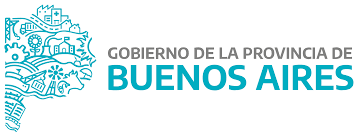 CONSEJO ESCOLAR DE TORNQUISTTornquist,4 de diciembre de 2023El Consejo Escolar de Tornquist informa a la comunidad los trabajos realizados durante el mes de noviembre. Dichos trabajos son financiados con Fondos Compensador, Presupuestario, Educativo, SAE (Servicio Alimentario Escolar) y PEED (Programa de Emergencia Educativa), en los siguientes establecimientos educativos:ES N°5 y EP N°21 Villa Ventana: Cambio de vidrio y reacondicionamiento de las ventanas de la biblioteca. (Fondo Compensador)EEE N°502 Saldungaray: Colocación de nueva cerradura. Desarmado de cantero, limpieza y extracción de plantas. Cambio de sifón en cocina. Cambio de luminaria. (Fondo Compensador)JI N°907 Tornquist: Cambio y conexión de reflector exterior de 50w y de tres tortugas completas de iluminación exterior. Corte de pasto.  (Fondo Compensador)Unidad Académica Ernesto Tornquist: Limpieza y mantenimiento de canaleta de desagüe. Corte de pasto. (Fondo Compensador)EP N°12 y JIRIMM N°4 Fuerte Argentino: Corte de pasto. Cambio de 5 tubos led en cocina y aulas. Cambio de cartucho de filtro del tanque de agua. (Fondo Presupuestario)JI N°902 Saldungaray: Corte de pasto en la zona del vivero. Destape de inodoro baño de nenes. Reparación de pérdida de pileta en sala. Cambio de fuelle de inodoro en baño. (Fondo Compensador)EEE N°501 Tornquist: Vaciado de tanque cisterna, corte de cañería y cambio de válvula esférica de 63mmm. Colocación fusionados, puesta en funcionamiento y purgue de termotanque. Corte de pasto. (Fondo Compensador)EP N°1 Tornquist: Armado de rampa para discapacitados de concreto rayado. Corte de pasto. (Fondo Compensador)EP N°2 Saldungaray: Reparación de puerta de salida y del tablero de básquet. Fabricación de soporte para un ventilador. Poda de plantas. (Fondo Compensador)ES N°4 y CENS N°451 Saldungaray: Reparación de dos canillas y cambio de vástago. Reemplazo de tecla de pasillo. Corte de pasto. (Fondo Compensador)CATDI N°1 Tornquist: Corte de pasto. (Fondo presupuestario)JI N°905 Tornquist: Corte de pasto. (Fondo Presupuestario) Cambio de vidrio. Marco con malla para cierre total del arenero principal.  (Fondo Compensador)JI N°901 Tornquist: Cambio y conexión de 8 tomas de luz. Corte de pasto. Reparación de chapas traslúcidas. (Fondo Compensador)CEA N°701 Tornquist: Corte de pasto. (Fondo Presupuestario) Desinsectación. Cambio de tubos LED. Recambio de iluminación exterior. (Fondo Compensador)JI N°903 Sierra de la Ventana: Cambio de monocomando de la cocina. Reemplazo de luminaria. (Fondo Compensador)EP N°6 Sierra de la Ventana: Poda de plantas. (Fondo Compensador)ES N°1 Tornquist: Corte de pasto. Limpieza y mantenimiento del aire acondicionado y del calefactor del anexo Tres Picos. Limpieza de tanque. (Fondo Presupuestario)EP N°13 Paraje La Querencia: Corte de pasto. (Fondo Presupuestario)EP N°7 y JIRIMM N°3 Paraje Funke: Corte de pasto. (Fondo Presupuestario)Escuelas de la zona oeste del Distrito: Limpieza de tanques. (Fondo Compensador)